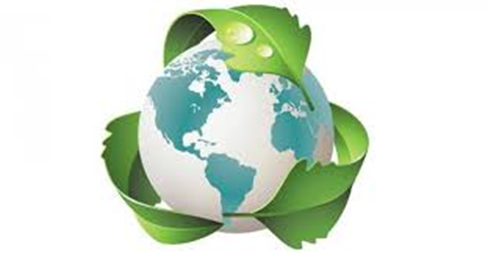 CourseFoundations of Supply Chain ManagementObjectivesStudents will define lean, green, and sustainable as related to supply chains and explore examples of ways they are implemented in the supply chainStudents will examine the concept of Corporate Social Responsibility to determine how it creates shared valueStudents will analyze the various types of waste and how Lean Six Sigma can decrease waste and subsequently an organization’s costsTN State CTE StandardsSupply Chain Functions #7:Research the following terms as related to supply chains: lean, green, and sustainable. Define and describe each term and give examples of ways they are implemented in the supply chain.Essential QuestionsWhat is the difference between lean and green?Why is the concept of sustainability important to a company’s supply chain?How can a sustainable supply chain aid in future business growth and development?What is your carbon footprint? How can you make a difference in developing a sustainable future for the planet?Duration2 weeksACTIVITIESACTIVITIESACTIVITIESACTIVITIESACTIVITIESAssignmentDueDateDate CompletedGradeLean, Green, and Sustainable Learning PacketGlossary: Lean, Green, and SustainableActivity: How Does This Support the Triple Bottom Line?Activity: Carbon Footprint WorksheetProject: Green Manufacturing and Sustainability at Frito LayProject: Journey 2050Activity: Lean Six Sigma GamesCase Study: Buckeye Technologies